BYRON OPTIMIST SPORTS COMPLEX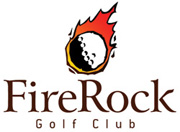 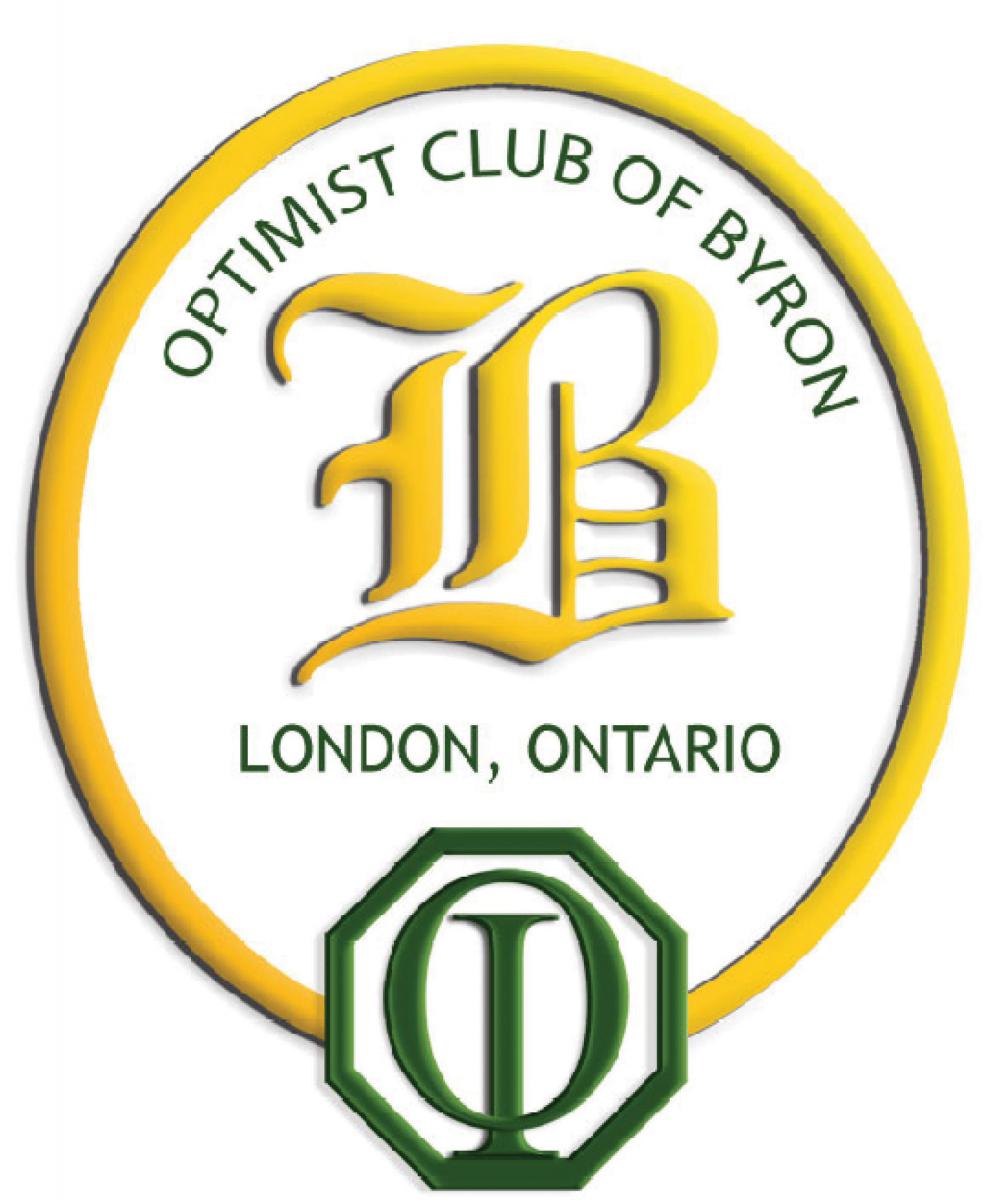 GOLF TOURNAMENT at FIREROCKSUNDAY, SEPTEMBER 23. 2018All proceeds go to the operation of the Sports Complex.Registration – 9:30     Shot gun start at 10:30.Light breakfast, BBQ lunch at the turn, Cocktails and Dinner at 4:00 pm.$150 includes golf, GPS cart, practice range, golf, contests.Come for dinner only - $40.00Information available at: www.byronoptimists.caHole sponsors - $100 – prizes and donations most welcomeContact:  Bob Thibert at 519.641.4126  or  bobthibert@yahoo.caRegister electronically at: https://form.jotform.com/firerockgolf/byron-optimist-sports-complex-golf-OR REGISTER BY MAIL – SEND THE FORM BELOW AND PAYMENT TO:Bob Thibert, 15 Springfield Crescent, London, N6K 2T7Deadline for registration is September 16.  Player 1 - ___________________________ - phone or email- ____________________________Player 2 - ___________________________Player 3 - ___________________________Player 4 - ___________________________Players can register as a team, or individually. Extra dinner meals - $40Please make cheques payable to Byron Optimist Sports Complex.